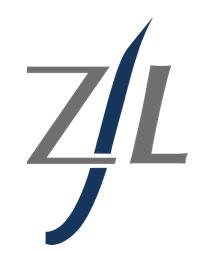 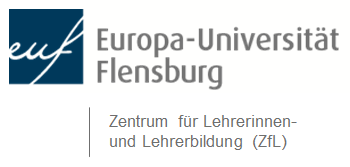 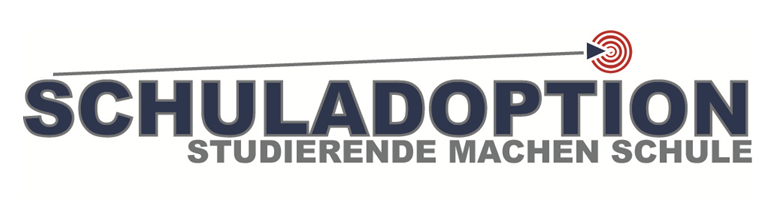 BEWERBUNGSFORMULAR Liebe Studierende, lieber Studierender,wir freuen uns, dass Sie sich für das Projekt „Schuladoption – Studierende machen Schule!“ bewerben möchten. Füllen Sie bitte das Bewerbungsformular aus, speichern es und schicken es an: johanna.gosch@uni-flensburg.dePersönliche DatenName, Vorname  				     	      	      MatrikelnummerE-Mail-Adresse   Fach / Fachrichtung   Fach / Fachrichtung    Studiengang  Ich bewerbe mich für die Schuladoption an derSchuljahr Erläutern Sie kurz Ihre Beweggründe, sich für eine Teilnahme an diesem Projekt zu bewerben. Schreiben Sie uns, warum wir genau Sie für unser Projekt auswählen sollen und überzeugen Sie uns!Welcher Aspekt des Projekts fasziniert Sie ganz besonders?Wo sehen Sie Ihre persönlichen Kompetenzen und sozialen Ressourcen?Welche Position haben Sie zu der Unterscheidung von „normal“ und „nicht normal“?Wo konnten Sie bisher Unterrichtserfahrung sammeln?Verfügen Sie über andere Qualifikationen, die Ihnen in diesem Projekt nützlich sein könnten?Beschreiben Sie kurz Ihre Grundhaltung im Kontext von Erziehung und Unterricht.[1][1] Fragen zum Teil entnommen aus: Fragebogen zur Reflexion von Unterricht und Schule aus systemisch-konstruktivistischer Sicht (Voß/Schemmann; systhema 3/2009 · 23. Jahrgang · Seite 305-313